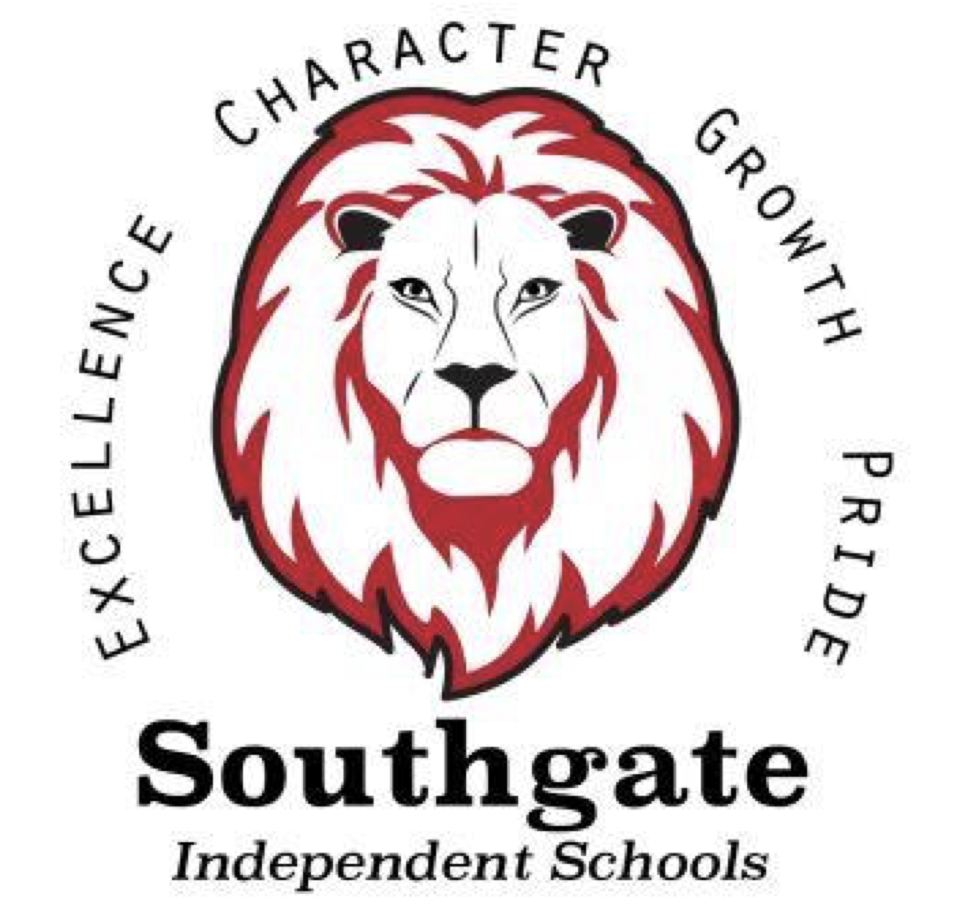 FACULTY HANDBOOK2022 – 2023“Work together to achieve academic excellence while developing strong character in every student...every day.”IntroductionOur roles as faculty members, administrators and staff are constantly changing as standards and best practices evolve in our profession. To grow into these new challenges, it is important that we be aware of the expectations and responsibilities of our individual assignments. This handbook is intended to serve as a guide throughout the school year as you plan for and carry out your particular assignment within our school district.  This handbook contains information, policies and guidelines. The policies included are a summary. The entire body of policies and procedures are not provided in this document. The School Board will, in the course of its business, adopt changes to district policies. The actual policies and any subsequent changes will supersede any information included in this handbook.  Suggested improvements to the handbook are welcome and may be submitted to the building principal.Greg Duty, SuperintendentTable of ContentsDistrict Personnel								Page 1Organizational Chart								Page 2Staff Schedules & Morning, Lunch, and Dismissal Duties				Page 3Everyday Expectations								Page 4Emergency Drills								Page 5 – 8Reporting Neglect or Abuse							Page 9All Call System	& School Delay Schedule					Page 10Entering Student Grades & Report Schedule					Page 11Documenting Parent Contacts in Infinite Campus				Page 12Behavior Referrals in Infinite Campus						Page 13Taking Attendance								Page 14Announcements 								Page 15Planning, Assessments, and Collaboration					Page 16Professional Learning Communities (PLCs)					Page 17Email & Cell Phone Etiquette							Page 18Teacher Absences 								Page 19 – 20Professional Development							Page 21Professional Dress								Page 22Field Trips									Page 23 - 24Collecting Money								Pages 25Volunteers/Chaperones & Accident Reporting					Page 26Assemblies and Special Events							Page 27Standing Committees								Page 28Travel Expense Procedures 							Page 29Confidentiality & Media/Public Relations						Page 30Substitute Teacher Folder							Page 31Appendix   - School Calendar, Master Schedules, Staff Duty Assignment & School Nurse GuideDistrict Personnel Southgate Independent School District Board of EducationDiane Hatfield – Chairperson   Jim Specht – Vice ChairpersonDrue MillerJeff "Jay" PaulWilliam "BJ" ShockneyLEADERSHIP TEAMGreg Duty, SuperintendentShannon Hansman, PrincipalJennifer Weber, CounselorMarlene Jones, Director of Special Education and PreschoolSharyl Iden, School Nurse & District Technology CoordinatorSUPPORT STAFFBetty Ginn, School Secretary Mark Goetz, Director of Pupil Personnel (DPP)Shiloh Schweitzer, Family Resource Center Assistant CoordinatorSite-Based Decision-Making CouncilShannon Hansman - ChairKendra Abner, TeacherDeanna Landrum, TeacherMegan Samuel, TeacherRebecca Rossiter, TeacherCarrie Weber, ParentMabinita Diagana, ParentHuman Resources / PayrollDayton Independent School District Glenda Smith
Southgate School Administrative Organizational ChartCertified and Classified Staff SchedulesCertified staff and instructional aides are expected to be on campus by 7:40 AM each day. At the end of the school day, staff will remain on campus until 3:15 p.m. Additional support staff will adhere to a work schedule based on their individual contracts.Staff Duty - Morning, Lunch, and Dismissal DutiesTo ensure the safety and security of our students, a team effort is required to effectively monitor specific areas in the building. Morning Duty  For morning duty, you are expected to be in the designated areas no later than 7:30 AM and remain there until students transition into classrooms. Afternoon DutyFor afternoon duty, you are expected to monitor your designated area from 3:00 to 3:15 or until the area is clear of all students. If there are issues, such as bad weather, conflict, etc., you may need to stay at your post longer than anticipated.Common Areas DutiesAll teachers share the responsibility of monitoring students during transition times.  One way to supervise your classroom and the hallways is by standing in your classroom doorway and greeting each student as he/she enters. This will give you visibility of both the classroom and hallway.Everyday ExpectationsWe expect everyone (who is not assigned a specific area to monitor) to be at their classroom doors at 7:40 AM to greet the students. Staff members that are assigned morning duty are expected to be in designated areas at 7:35 AM.Be in the hallway supervising students during daily transitions.If you are going to be late due to unforeseen circumstances, then you need to contact Shannon Hansman (859-250-7799) if it is before 7:30 AM.  Call the main office (441-0743) after 7:30 AM to let Betty Ginn know of the situation so she can arrange appropriate coverage.  Keep the office informed. Notify Betty or Sharyl if you and your students will not be in your classroom at any time of the day.If you need to leave campus during the school day, please notify Betty Ginn by email or phone (Extension 100). Once you return, please notify Betty. This is important because we must know who is in and out of the building at all times in the event of an emergency.Do not leave students/classes unattended. If it is necessary for you to leave your classroom, contact the office to make arrangements for coverage. This is for your legal protection, as well as our students’ protection.Do not send students into the hallway unsupervised. If you need a student to be removed from your classroom, contact the office.Please do not send student to run personal errands. This includes getting a drink, ice, food, etc. for themselves or for you.Southgate School Emergency and Drill ProceduresEveryone is expected to become familiar with all drill procedures and communicate them to the students prior to them being practiced as a school. Please make sure a map and evacuation procedures are posted in your classroom. Listed below are the drills and emergency situations we are required to practice at various times of the year. Please review each procedure for the steps to take, evacuation route and safe location. Also, please make sure maps and evacuation procedures are posted in your classroom.Lockdown  Green (Status is Normal, No Precautions)Blue (Office is closed (Safety) In the event the office needs to be locked-down an announcement will be made to the effect of “staff today is a “Blue Day”.  This indicates no student should be sent to the office. If a student is sick or needs to come to the office for another reason a phone call should be made to the office before sending the student. The office will be on Blue until an announcement is made indicating “the status is currently Green” or another level is indicated. Yellow Lock-Down (Safety) This lock-down deals with an external threat, i.e. police action, crime in progress, natural disaster, occurring outside of the school building, but in close proximity to the school and/or community.Perimeter doors are secured and monitored to prevent unwanted individuals from ENTERING the building. Staff ensures hallways are clear and movement inside the school is controlled. There are NO transitions between classes; everyone is to remain in their classrooms. Depending on the circumstances and proximity of threat to the school building, classrooms with windows on outside walls may be evacuated to an inside area. Normal classroom activities may continue depending on the situation necessitating the lock-down.Red (Run, Hide, Fight) Lock-Down This lock-down deals with an actual internal or external threat to the school, staff, and students. i.e. an active shooter, domestic disturbance, parental threat to staff/students, etc. In this lock-down Run, Hide, Fight principles would be used:RUN: Evacuate the building via any safe and available exit. Report to Rally Point as soon as possible.If you are in the cafeteria, gym, auditorium, or modular classrooms the rally point is Point 2 – Gerber Collision & Glass to the North.HIDE-LockdownStudents are cleared from the halls immediately and preferably report to their designated roomsAssist those needing special assistanceClose and lock all windows and doors Completely cover the window of classroom door so no one can see inCover all windows (preferably)Stay away from all doors and windows, move students to interior walls, and dropto hide in the blind spots in the classroomShut off LightsBe QuietWait for Further InstructionsDo not open the door for anyone; first responders will have a key FIGHTEngaging and or fighting an attacker is a last resortWhen all options have been exhausted fighting/resisting an attacker can buy valuable time until first responders can arriveCounter using all available materials, resources, to counter an attacker and interrupt their decision making cycle and physical ability to do harmContinue to fight using all available means until the threat is mitigated, and first responders arriveThe emphasis in decision making lies with each staff member using these principles. The most desirable end result being time and distance away from the threat.The use of a predetermined location (rally-point) should be used to aid in the administrative accountability for staff and students.The Rally Point for Southgate School will be the Point 1  - Southgate Fire Department to the South Point 2  - Gerber Collision & Glass to the NorthAs of 2013, all four emergency response drills (fire, lockdown, severe weather and earthquake) must be conducted within the first 30 days of the new school year and must be conducted again in January (see Appendix D: Kentucky Department of Education Guidance For: Senate Bill 8/ House Bill 354 Emergency Management Planning For Schools and Districts).Please make sure you have gone over all instructions with your students concerning your rooms and emergency procedures. Please emphasize the seriousness of the drills. Make sure you have posted all of your procedures and routes on the wall. Fire DrillsAt minimum 10 Fire Drills will be had throughout the school yearEarthquake DrillsAt minimum 2 Earthquake Drills will be had throughout the school year.Tornado DrillsAt minimum 2 Tornado Drills will be had throughout the school year.Lock Down DrillsAt minimum 2 Lockdown Drills will be had throughout the school year.School Evacuation DrillsAt minimum 1 Evacuation drill will be had throughout the school yearReporting Neglect/AbuseEveryone is responsible to report any signs of student abuse or neglect to the school administration who includes but is not limited to the school counselor, the school nurse, the principal or the FRYSC director. The school administration will decide what proper steps need to occur based on the findings of the internal investigation. The school administration will assist you in filing a report with social services if necessary, or administration will provide you with proper contact information to file your own report. Please be sure to report everything right away so the investigation process can begin in timely manner.All-Call SystemAs a district, we use an automated calling system through Community Safe. Please make sure that we have an updated contact number for you on file by checking with Betty Ginn. The All-Call System will be used to communicate with the entire staff. It will be used to deliver important messages, send reminders, announce school delays, or be used in the event of an emergency.School Delays (Following a regular master schedule)The administration will communicate a revised schedule based on the start time for the day. Breakfast will still be offered to students if we are on a delayed schedule.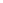 1-Hour Delay Schedule (doors open at 8:40)Preschool Schedule Elementary Schedule Middle Grades Schedule ***Middle Grades- feel free to extend core class as needed for your team. 2-Hour Delay Schedule (doors open at 9:40)Preschool Schedule Elementary Schedule Middle Grades Schedule Entering Student GradesThe gradebook is an official record of student progress. Consistent and timely entry of grades allow parents to stay informed of their child’s academic status.  Teachers are expected to update student grades in Infinite Campus by the end of each week. A grade report will be available to the principal on Monday to assure compliance. Progress Report and Report Card ScheduleFirst Quarter Ends on October 14, 2022Second Quarter Ends on December 16, 2022Third Quarter Ends on March 3, 2023Fourth Quarter Ends on May 24, 2023Documenting Parent ContactsWhen necessary please record parent/guardian contacts in Infinite Campus for the general knowledge of staff and administration. Use the following steps after you log into Infinite Campus to document the communication:If in Instruction, switch to Campus ToolsUnder the Index tab, select Student InformationSelect PLP - GeneralSearch for the desired student.Select the student name.In the PLP window complete the following sections:
a. Select the contact “Log” tab at the top of the screen
b. Select “New” to enter new event.
c. Enter the date, time and contact type.
d. Type the name of the person contacted in the “Contact” box. Enter a brief description about your contact in the “Details” box.  Click the “Save” button at the top of the window.Behavior Referrals in Infinite CampusThe following steps will assist you in using behavior referrals within Infinite Campus. Log into Infinite Campus with your district supplied Infinite Campus credentials. Navigate to the Campus Tools side of Infinite Campus. Under the Behavior section of the dynamic navigation click Behavior Referral. Click New. Under alignment select Discipline or Award. This will determine what kind of Behavior Referral (positive or negative) is being submitted. Select the correct date and time of the incident. Make sure you use the time of the incident and not the time you are submitting the behavior referral. Select who you would like to notify in regard to the incident. Using the drop down box entitled “Context”, select when the event transpired. Using the drop down box entitled “Location”, select where the event transpired. In the details box, give a vague description of the event that transpired. Do not use student names in this area.
a. Example: Two students, one female and one male, had a verbal argument in the                                                 hallway outside of my classroom and had to be separated. Click Add Event/Participant. Using the “Event Type” drop down box, select what type of event you are submitting a behavior referral on. In the search box, type in the last name of the student you are submitting a behavior referral on and select them. Determine if they are the offender, participant, victim or witness using the “Role” drop down box. Using the “Injury” drop down box, report if an injury was sustained. See below for an example of the details. Using the example from above: Billy was shouting vulgarities at a female student in the hallway and was nose to nose with the female student causing a disturbance among the students. You would then search for the other participant in the incident, fill out all the same information as in step 13 and then complete the details section, see below for an example. Using the example for above: Laura was shouting vulgarities at a male student in the hallway and was nose to nose with the male student causing a disturbance among the students. Once all participants, offenders, witnesses, and victims have been added to an event, click Save Draft. Click Submit to send the Behavior Referral to those you selected to notify in step 7. + Please read steps 13 and 14 carefully as you want to make sure that you are using student names appropriately. When you are writing about a particular student, only use their name because you do not want another student’s name to appear in their portal. Going back to the example, you don’t want Laura’s name in Billy’s portal and vice versa. Once you submit the behavior referral, then administration will receive notification of the referral.Taking AttendanceTake all daily attendance and lunch count in Infinite Campus by 8:05 AM. Students entering your classroom after the tardy bell at 8:00 AM must have an admittance slip from the front office or school administration. If they do not have an admittance slip, please send them to the front office to get one.Middle school teachers will take attendance 5 minutes after the start of each class. Substitute teachers should call the office to report absent student names and number of students eating lunch by 8:05 AM. (Please include this information in your sub folder) Extension 100 will connect you to the office.Elective/Intervention teachers should contact the main office when in doubt about a student’s absence. If you notice a student’s absences are impacting his/her academic progress, please notify Jen Weber.AnnouncementsWe will use the PA system as infrequently as possible to limit interruptions during the school day.If you have an announcement that needs to be made to the entire school, then please type exactly what you want the announcement to say and send it to Betty Ginn. Please indicate a start/end time so we are aware of how long to run your announcement.The morning announcements will occur at approximately 8:00 AM and the afternoon announcements at approximately 2:55 PM on a daily basis.    Planning, Assessments, & CollaborationLesson Plans – Lesson planning is at the heart of being an effective teacher. We understand teachers plan differently depending on grade level and content, and we honor teachers’ professional autonomy. With that said, there are minimum guidelines for what teachers are expected to include in lesson plans.Lesson plans shall include: State StandardsLearning TargetsEngaging Activities/Instructional Strategies Assessment (Formative/Summative)Lesson plans are expected to be emailed to Shannon Hansman each week by 8:00 each Monday morning. Planning Period – Each teacher is scheduled with a planning period. This time is to be used as class preparation time or conference time. The purpose of a planning period is to plan for daily instruction, make copies, analyze data, grade assignments, input grades, collaborate, conduct grade level meetings, etc.MAP assessments​ – MAP assessments will be given at the beginning, middle, and end of the year. The results are formative and should be utilized to inform individual student strengths and weaknesses in reading and math. Teachers will proctor MAP assessments.Kentucky State Assessment​ – KPREP assessments are given in the spring and results will be known by administrators and teachers in October/November. The results are summative in nature and provide the school feedback regarding its ability to help all students reach proficiency.Collaboration​ – sharing lesson plans, assessments, teaching strategies, etc. is recommended and a smart approach to helping all of our students across the grade levels be successful. Helping each other through shared expertise should reduce teacher workload and provide a welcomed teamwork environment.Professional Learning CommunitiesProfessional Learning Communities (PLCs)​ – At Southgate we view PLCs as a group of educators that meet regularly, share expertise, and work collaboratively to improve teaching skills and the academic performance of all students. All teachers will meet in professional learning communities. Administration will make every effort to attend meetings on a consistent basis. Agendas for PLC will vary throughout the school year. PLCs will usually take place during Early Release days starting Thursday, August 25th. PLC groups may change as needs arise throughout the school year and we adjust to meet the needs of our students and staff.PLCs for the 2022-2023 school year may include, but will not be limited to the following topics and groups staff members:Into Reading/Into Literature Reading Series – Year One Implementation – K-4 Homeroom Teachers, Middle School ELA Teacher, K-4 Instructional AssistantsDifferentiation – All Teachers and Instructional AssistantsSpecial Education PLC – All Special Education Teachers and Special Education Instructional AssistantsResponse to Intervention (RtI) – RtI Teacher, RtI Instructional Assistants, K-4 Homeroom Teachers, and Middle School ELA/Math TeachersUnified Arts Collaboration– Music, PE/PL, Art, Library/Media (Specials Teachers) and Core Teachers as neededGrade Level PLC’s (K-2, 3-4, 5-8)Email EtiquetteEmail is a vital teacher communication tool.  We often use it to communicate instructions, share reminders, deliver agendas, send calendar invitations and much more. Expected teacher email etiquette:Teachers should check email every day at a time that works best within their schedule. Use great caution when sending or replying to emails.  It is difficult to convey tone in email.  Avoid using “reply to all”.  Instead, reply to the original sender in an individual email and allow them to reply to all to address your concern or answer your question.  Whenever possible, keep emails brief.     Cell Phone EtiquetteWe understand that circumstances arise when you will need to use your cell phone. We expect you to be engaged in the classroom and faculty meetings, so if the need for you to take a call or make a call occurs, please do it respectfully and professionally. If you need to take an emergency phone call, please contact the main office so appropriate coverage for your class can be arranged. Teacher AbsencesSick Days and Personal DaysFulltime certified staff get 10 sick days, 3 personal days, and 1 day of emergency leave each school year. Unused personal days roll into sick days and unused sick days accumulate.No one can replace the regular classroom teacher.  Teacher/staff attendance is as important as student attendance.  Occasionally, however, it is necessary for teachers/staff members to be absent from school (sudden illness, death in family, etc.). If you need to take a sick day, you must make two calls to notify the school. Call or text Shannon Hansman  and call the school. If you call the morning of an absence, please try to call by 6:30am.  When calling in sick...Call the school at (859) 441-0743 and dial extension 150 to leave a message. ANDCall or text Mrs. Hansman at (859)-250-7799Ensure that your sub has clear instructions. Each teacher is to complete an emergency sub folder for each class and give it to Betty Ginn to keep on file in the office.  The folder is due in the front office by September 2, 2022, including any necessary copies in the folder. If you have emergency sub plans on file but you still prefer to email instructions for more recent and relevant plans during your absence, please send them to a teacher adjacent to your classroom, who can give your instructions to your sub... but also cc your instructions for your sub to Betty Ginn and Shannon Hansman. This improves communication for the person or people who cover your classes during your absence.When you know in advanceMake arrangements for a substitute. Inform the principal and school secretary of the date and sub arrangementsProvide the substitute information required in this handbook (page 41)If you need to make arrangements on short noticeThe principal can be reached at (859)-250-7799 until 10 pm or after 5:30 am. This is personal cell phone number. You may call or text. Teacher Absences DocumentationBetty Ginn will place your “Record of Sick & Personal Leave Card” and a “Leave Affidavit Form” in your mailbox. Upon returning to work, please initial your card and complete the form before returning them to Betty.Personal DaysAny request for a personal day must be made in writing to the superintendent at least 10 working days prior to the absence. After receiving approval from the superintendent, it is your responsibility to make arrangements for a substitute teacher on the day/s of your absence and to inform the principal.  Professional Development Professional Development/Conferences/TrainingsProfessional development is vital to teacher growth. If you would like to attend a conference/training, or other PD event, you must submit a request to the Title II Coordinator, Shannon Hansman, in advance of the event. You can access a request form on our website under teacher forms. The form is titled “Professional Meeting Request Form”.The school has a limited amount of professional development money and a PO must be obtained prior to registering for any event. After receiving approval from Mrs. Hansman, it is your responsibility to make arrangements for a substitute teacher on the day(s) of your absence. If administration is requesting you to attend a conference/training, then administration will make arrangements for a substitute teacher to cover your class on the date of the conference/training.Teachers are expected to track their own Professional Development hours and Plan hours. Twenty-four Professional Development hours are required, and eighteen Plan hours are required. Professional Dress“One of the reasons we have schools is for students to learn what is appropriate. Young people learn what is appropriate in society by looking at their adult role models. Your dress and your behavior are what young people will take to be appropriate.” –Harry K. WongAs professionals in our school, teachers and staff must value the public’s and student’s perception of our roles as mentors and role models. Teachers should dress in a way that promotes respect and shows students that they’re the professional in the classroom. A physical education teacher may need to dress differently than other teachers due to the nature of the location and class activity. Attire for Professional Development Days  Dress for professional development days may vary depending on the event or presenter. Field Trips & Field DayWe may make exceptions to the staff dress code when we are attending field trips that require a certain type of attire for the day or on field day.Casual Day Attire - School Pride DaysSchool Pride Days are scheduled for Fridays. However, if special assemblies, presentations, ceremonies, etc. fall on Friday, professional dress is expected. Alterations to this expectation can be at the discretion of school administration.Attire for School Pride Day Includes:●  Southgate Spirit Wear (T-shirt, Sweatshirt, Hoodie)●  Khakis or Jeans (Pants or Capris)●  Tennis Shoes or Dress Shoes
Field TripsBoard Policy 09.36ApprovalUpon the recommendation of the Superintendent or designee, the Board shall approve all school‑related trips.In order for students to be counted present during school-related trips during the school day, the activity must be co-curricular or instructional.Vehicles/ Insurance Appropriately certificated common carriers, or private vehicles approved by the Superintendent or designee shall be used to transport students.3The Superintendent or designee shall be responsible for providing written notification of liability concerns to employees and parents/guardians who transport students in privately owned vehicles. Employees who anticipate the need to transport students in a personal vehicle are required annually to provide verification of personal liability insurance.Certificated Common CarriersUse of certificated common carrier service shall be authorized by the Board on a case‑by‑case basis, and the reasons to justify such use shall be cited in Board minutes.2Drivers/VehiclesAll vehicles shall be driven by an adult duly qualified and licensed to operate the vehicleSupervisionA certified or classified staff member must accompany students on all school-sponsored or school-endorsed trips. For athletic trips, a nonfaculty coach or a nonfaculty assistant may accompany students as provided in statute. Persons designated to accompany students shall be at least twenty-one (21) years old.2MedicationAdministration of medication to students during field trips shall comply with applicable law, regulation and medication administration training developed by the Kentucky Department of Education.When students will be travelling outside the state, the Superintendent’s designee shall do the following:1.     Determine applicable legal requirements concerning delegation of student medication responsibilities in states through which students will be travelling; and2.     Assign staff to accompany students on the field trip to address student medication needs.Parents' ApprovalParents are to be informed of the nature of the trip, the approximate departure and return times, means of transportation, and any other relevant information. Parents must give written approval for students to participate in school‑sponsored trips.Field TripsThe Field Trip Request Form can be located on the district website by clicking on the lion head and then going to teacher forms.Complete the form and place a hard copy in the superintendent’s mailbox.All field trips must be approved by the board of education so requests must be submitted the Friday prior to a scheduled meeting.  The schedule for the board meetings is posted on the district website.  You will need to collaborate with Betty when it comes to bus availability with Bellevue and Newport Schools.You can check the board meeting minutes the day after the meeting to ensure that the field trip was approved (it typically isn’t an issue).You need to notify the cafeteria regarding lunch count numbers.Give a list of students and chaperones going on the trip to Betty Ginn.Students in grades 3-8 must print their name on the multiple receipt form along with the total amount turned in to the teacher.  Teachers can print the names for the students in grades K-2.    Please arrange for supervision for the students not attending. All overnight field trips must also be approved by the Board of Education.We encourage you to plan field trips for our students – it’s good for them!Collecting MoneyKentucky Administrative Regulations 702 KAR 3:130 – Internal Accounting There may be times when you need to collect money from students for events such as a school field trip. If you need to collect money, then you need to follow the steps below to be in compliance with KAR.Teachers/sponsors/students shall use the Multiple Receipt Form (Form F-SA-6) or pre-numbered receipts when collecting money. A copy of Form F-SA-6 or a copy of the pre-numbered receipt shall be retained by the teacher/sponsor and the original shall be given to the school treasurer. Please see or email Betty Ginn to access this form.All money collected by a teacher/sponsor shall be given to the school treasurer, Betty Ginn, before leaving school.Volunteers and ChaperonesParents/guardians who wish to volunteer or chaperone on a field trip must have an approved background check. This must occur each new school year. An approved list of volunteers or chaperones will be on the teacher server and OneDrive.Students attending a field trip must ride the bus to and from the destination. This is an attendance and liability issue for the school district.Accident ReportingStaff members are required to report any student who has been hurt while on the school premises or at a school function.  The Accident Report Form is located in Sharyl Iden’s office so please see her about completing it.Staff members are also required to report if they have been injured while on the job and must report the accident to Sharyl Iden. If Sharyl Iden is not available, staff must report the accident to the school principal or school superintendent.  It is imperative that the accident/incident form is completed before the end of the school day on which the incident occurred.  The completed form must be submitted to Sharyl Iden who will then submit it to the appropriate individuals in the district.  Assemblies and Special EventsSchool-wide assemblies are an important aspect of our building’s culture and will primarily occur on Fridays.  The main purpose of the assemblies is to recognize student achievement (Behavior, Attendance, and Grades).  There may be instances when special assemblies occur on days other than Fridays.      Teachers must attend and help with general supervision of the students during assemblies and special events. Some examples of these assemblies and events are Veteran’s Day, author visit, student recognition, etc.  The most efficient way to supervise students during these occasions is to sit with students. It is best if teachers don’t sit together as a group or in pairs, but instead spread out and sit among students. Teachers will escort their classes down to the gymnasium once their respective grade level is called over the PA.   Standing CommitteesCommittees may be initiated and formed from time to time by the superintendent or principal.  Committees that may be formed include, but are not limited to, the following:Culture and Climate CommitteeSchool climate refers to the school's effects on students, including teaching practices, diversity, and the relationships among administrators, teachers, parents, and students.School culture refers to the way teachers and other staff members work together and the set of beliefs, values, and assumptions they share. A positive school climate and school culture promote students' ability to learn. This committee may: ▪     Facilitate activities to promote “teamwork” with the staff ▪     Organize welcome activities for new students and teachers▪     Organize staff social activities to be held within the school▪     Provide mentorship to new teachers who may not have a resource teacher▪     Provide recognition of birthdays to all staff members, so we can celebrate togetherPositive Behavior Intervention and Supports (PBIS) CommitteeThis committee may:        ▪    Review discipline offenses on a set schedule       ▪    Make recommendations regarding student discipline       ▪    Promote/reinforce positive behaviors with the student bodyTravel Expense ProceduresStaff members will be reimbursed for mileage at a rate of .41 per mile when traveling to approved conferences and/or professional development opportunities that require extensive travel.Meals will also be reimbursed when attending conferences/PDs but only if you stay all night for the event.You must complete the Travel Expense Voucher in a timely manner in order to be reimbursed for your mileage and meals. The voucher can be accessed on our school website and returned to Betty Ginn.ConfidentialityAs educators, we are responsible for a great deal of personal information about our students and parents. It is paramount that we maintain strict confidentiality in regard to student behavior, academic performance, and any other information deemed personal in nature. Discussion of confidential information in areas where others could hear these conversations or with individuals who have no need to know information is strictly prohibited.Media/Public RelationsIf parents/guardians do not want Southgate Public School to display an image or video of their child(ren) on any media associated with Southgate Public School, then the parent/guardian will need to provide the school with written documentation that states, “I do not want my child’s image displayed on any of the media associated with Southgate Public School.” There is an acknowledgement form in the registration folder that parents/guardians sign that explains these terms. Staff will be notified by the office secretary if a student may NOT be photographed, or video recorded. Any student recognitions that staff members would like to have posted on the school website should be sent to Sharyl Iden.  Substitute Teacher FoldersEvery teacher will be given an emergency “Sub Folder” to prepare and submit to the school secretary by September 2, 2022. If you know you are going to be out and want the substitute teacher to use plans other than those in your “Sub Folder”, then be sure to let the school secretary know and leave your plans on where they can be easily accessible. If you need the substitute teacher to use the plans in your “Sub Folder”, then be sure to update the folder upon returning to school and give it back to the school secretary. Additionally, be sure to update your class roster and seating chart in the “Sub Folder” throughout the school year. It would be a good idea to update it each quarter at a minimum.The substitute teacher’s job is not easy. They seldom have more than a few hours notice and sometimes much less time to prepare for the day or days ahead. Because of the numerous challenges and questions the substitute is bound to have, each teacher is to prepare a “Sub Folder” containing the following:An up-to-date seating chart and class roster.Name of a reliable/dependable student that can help guide the sub to emergency procedures and expectations.How and When to send attendance to Betty.A couple health referral forms to see the school nurse.Procedures for allowing students to go to the restroom or office.A daily class schedule for each day of the week.A list of your classroom expectations/rules.Location of items that are not easily seen such as art supplies, etc.Lunch and recess procedures and what is usually done on rainy days if students cannot go outside for recess.Simple outline of emergency procedures.A well-prepared daily lesson plan.A back-up plan in case the lesson runs short or is not understood.Any special assignments or duties such as morning, lunch, or afternoon duty.Greg Duty Shannon Hansman Marlene Jones Jennifer WeberSuperintendent Personnel ManagerDistrict Safe School Admin/Coordinator Facilities Board PoliciesBoard Secretary /TreasurerPublic Information NKCES Board Rep. Chess Program Coord. One to One Reading Coord. PrincipalDACCEP CoordinatorDistrict CalendarSchool Report CardSBDM Coordinator Professional Development Title ITitle IITitle IIITitle IVGrants CoordinatorESSER Coordinator Director of Special Ed. And Preschool ARC ChairpersonGrant Consortium504 Director Medicaid ServicesCivil Rights Report Counselor BACILP’s8th grade high school placement coordinator SEL Coordinator Sharyl IdenBetty Ginn Dayton Outsource ServicesEricka Huff School Nurse, Food Service, District Technology Coordinator (DTC)Athletic Director Lions Pride Representative  SecretaryReceptionistAttendance ClerkStaff AttendanceFRAM CoordinatorActivity FundsSubstitute CoordinatorBackground ChecksField Trip Coordinator Anthon Hughey/ Trish Gosney- CFOGlenda Smith- Payroll and benefits coordinator Family Transition Coordinator McKinney -Vento Homeless Assistance Act LiaisonDeanna Landrum Mark Goetz Shiloh Schweitzer Aunty Kathy'sLibrary Media Specialist Google Specialist Chromebook and CleverTouch ContactOnline Subscriptions Rep. District of Pupil Personnel (DPP)Family Resource Youth Service Center (FRYSC) CoordinatorPreschool LiaisonPreschool and After-School CareKathy Donelan, OwnerStephanie Milleck, DirectorEmergency or DrillProceduresFireWhen alarm is sounded, or smoke/fire is detected:Exit building via the quickest escape routeIf possible close doors and windowsTake roll book for student accounting DO NOT stop for student/staff belongingsTake attendanceAssist those needing special assistanceRemain in “safe area” until all clear is givenSevere WeatherWhen alarm is sounded, or conditions warrant the immediate need to take cover:Take the closest, safest route to shelter in designated “safe areas” If possible close doors and windowsTake roll book for student accountingDO NOT stop for student/staff belongingsTake attendanceAssist those needing special assistanceRemain in “safe area” until all clear is givenEarthquake or other imminent danger to building When conditions indicate an earthquake, or an announcement is made:DROP:  to the floor, take cover under a nearby desk or table, and face away from the windowsCOVER: your eyes by leaning your face into your armsHOLD: onto the table or desk legs and maintain present location/positionAssist those needing special assistanceWait for further instructionsIf moving outside stay away from tall buildings, trees and power lines8:50Arrival9:15Breakfast 9:45Resume Regular Schedule 8:40Homeroom9:00-11:05Mrs. Samuel will share adjusted Reading Mastery Schedule 11:05Resume Regular Schedule 8:40Homeroom9:10-9:40MG Special 1 (Coverage will be found for Mrs. Franke when necessary.)9:50-10:20MG Special 2 (Coverage will be found for Mrs. Franke when necessary.)10:30Resume Regular Schedule NO AM (Morning) Preschool9:40Homeroom10:00Resume Regular Schedule (Mrs. Samuel will share adjusted Reading Mastery Schedule for the necessary grade levels.)9:40Homeroom10:00-11:00Core 111:00-11:50Core 211:50-12:30Lunch Block  12:30-1:40Core 3 1:40-2:40Core 4 (Modified Elective schedule may be utilized-TBD.) 2:40-3:00HomeroomDue DatesProgress Reports and Report CardsSeptember 19, 2022Grades Due by 3:00September 21, 2022Progress Reports sent home with studentsOctober 14, 2022Grades Due by 3:00October 19, 2022Report Cards handed out during Parent-Teacher ConferencesNovember 18, 2022Grades Due by 3:00November 22, 2022Progress Reports sent home with studentsDecember 16, 2022Grades Due by 3:00December 20, 2022Report Cards sent home with studentsFebruary 8, 2023Grades Due by 3:00February 13, 2023Progress Reports handed out during Parent-Teacher ConferencesMarch 3, 2023Grades Due by 3:00March 8, 2023Report Cards sent home with studentsApril 14, 2023Grades Dues by 3:00April 19, 2023Progress Reports sent home with studentsMay 17, 2023Grades due by 3:00May 24, 2023Report Cards sent home with students